Městská knihovna VelvarypořádáKURZ TRÉNOVÁNÍ PAMĚTIs názvemProč si to nepamatuji aneb   Dá se s tím něco dělat?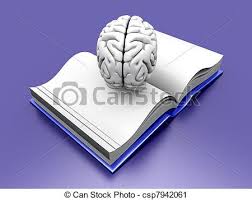 Kurz se bude konat ve společenské místnosti knihovny v 16 hodin:     3.10.2017 – Hrátky s písmenky   17.10.2017 – Mnemotechniky   31.10.2017 – Hrátky s čísly   14.11.2017 – Mnemotechniky   21.11.2017 – KreativitaPro registrované čtenáře zdarma.Ostatní zájemci se můžou registrovat před zahájením kurzu nebo u zápisu.Lektorka kurzu: Anna Kratochvílová